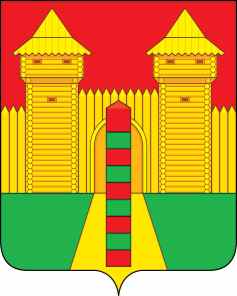 АДМИНИСТРАЦИЯ  МУНИЦИПАЛЬНОГО  ОБРАЗОВАНИЯ «ШУМЯЧСКИЙ  РАЙОН» СМОЛЕНСКОЙ  ОБЛАСТИРАСПОРЯЖЕНИЕот 09.03.2022г. № 53-р           п. ШумячиО согласовании списания объектов основных средств          В соответствии с постановлением Администрации муниципального образования «Шумячский район» Смоленской области от 30.05.2018г. № 273 «Об утверждении Административного регламента исполнения Администрацией муниципального            образования «Шумячский район» Смоленской области функции «Согласование              списания имущества, переданного в хозяйственное ведение муниципальным                    предприятиям, и имущества, переданного в оперативное управление муниципальным учреждениям Шумячского района Смоленской области в новой редакции», на                    основании ходатайства  Отдела по культуре и спорту Администрации                                   муниципального образования «Шумячский район» Смоленской области от 03.03.2022г. № 59Согласовать списание:- компьютера (системный блок, монитор, клавиатура, манипулятор «мышь»), 2007 года выпуска, балансовой стоимостью 16 762 (шестнадцать тысяч семьсот шестьдесят два) рубля 00 копеек, остаточной стоимостью 0,00 рублей, инвентарный номер 1380200;- ксерокса, 2005 года выпуска, балансовой стоимостью 15 099 (пятнадцать тысяч девяносто девять) рублей 00 копеек, остаточной стоимостью 0,00 рублей,                            инвентарный номер 01380192;- принтера, 2001 года выпуска, балансовой стоимостью 15 913 (пятнадцать                тысяч девятьсот тринадцать) рублей 00 копеек, остаточной стоимостью 0,00 рублей, инвентарный номер 01380194, находящихся на балансе Отдела по культуре и спорту Администрации муниципального образования «Шумячский район» Смоленской            области.       2. Утвердить прилагаемые акты о списании объектов нефинансовых активов (кроме транспортных средств) от 03.03.2022г. №№ 000001-000003.       3. Отделу экономики и комплексного развития Администрации муниципального образования «Шумячский район» Смоленской области внести соответствующие                изменения в реестр объектов муниципальной собственности.Глава муниципального образования «Шумячский район» Смоленской области                                             А.Н. Васильев